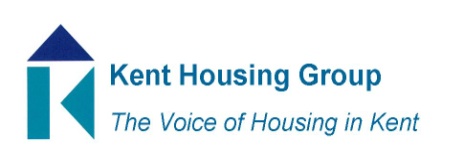 Kent Housing Options Group Thursday 24th June 2021The meeting will start promptly at 10.00amMicrosoft Teams (as shared in the calendar appointment)Agenda10.00am	Matters Arising 22 April 2021 KHOG Call10.05am	MHCLG Update – Marie Gerald, MHCLG10.30am	Move On Accommodation options for Veterans – Will Campbell-Wroe, RBLI 10.45am	One You Information – Sarah Martin, NHS11.00am 	Commissioning Updates (Adults, YP & Domestic Abuse)11.30am	REFRESHMENT BREAK11.40am	KCC Hardship Funding Update11.45am	KHG/KHOG Protocols Update11.55am	Rough Sleepers and the Covid/Health Response Update12.05pm	Any Urgent National Policy, Case Law Updates 12.20pm	AOB (to include any updates from our wider membership representation)MEETING TO CLOSE by 12.30pm